Totalidad del predio marcado con el número 2409 de la Avenida Niños Héroes y lo en él construido, en la colonia moderna, en la ciudad de Guadalajara, Jalisco.Tramos de calle, calles transversales limítrofes y orientación: Al Suroriente: A aproximadamente 175.00 metros de la Avenida Mariano Otero. Al Nororiente: A aproximadamente 60.00 metros de la Avenida Circunvalación Agustín Yáñez y a pie de calle de la Avenida Mariano Otero.Al Surponiente: A pie de Calle dela Avenida Inglaterra. Al Norponiente:  Termina en punta en la convergencia de la Avenida Niños Héroes e Inglaterra.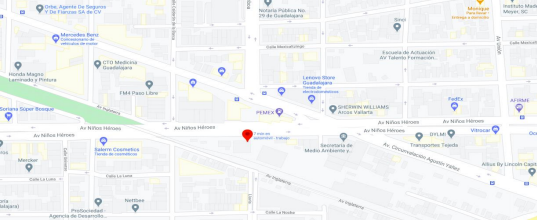 